Regulamin konkursu plastyczno - informatycznegona plakat/folder profilaktyczny pt. „BĄDŹ BEZPIECZNY W INTERNECIE”Organizator konkursu: Szkoła Podstawowa w Magnuszewie Cele konkursu:  promowanie zdrowego stylu życia,  rozwijanie zainteresowań problematyką prozdrowotną,  upowszechnianie wiedzy na temat szkodliwości uzależnień,         przeciwdziałanie uzależnieniom, rozbudzanie twórczej inwencji i kreatywności ucznia,  rozwijanie u uczniów indywidualnych zdolności plastycznych/informatycznych, budzenie zainteresowania uczniów różnymi technikami plastycznymi/informatycznymi. Regulamin konkursu:  tematyka konkursu związana jest z zagrożeniami wynikającymi z uzależnienia od Internetu,  konkurs skierowany jest do uczniów klas I – III i klas IV – VIII,  uczniowie klas I – III mają za zadanie wykonać plakat profilaktyczny w formacie A3, dowolna techniką plastyczną,  uczniowie klas IV – VIII mają za zadanie przygotować folder/ulotka w formacie A4, w dokumencie Word lub PDF,  każda praca powinna być opatrzona metryczką (imię i nazwisko ucznia, klasa). Kryteria oceny prac:  pomysłowość w ujęciu tematu,  walory artystyczne,  wykorzystanie różnorodnych technik plastycznych/informatycznych,  samodzielność w wykonaniu pracy. Termin oddania pracy: 6 marzec 2024 r. Rozstrzygniecie konkursu: 8 marca 2024 r. Wyniki konkursu zostaną ogłoszone 8 marca 2024 r. w czasie apelu szkolnego. Autorzy najlepszych prac otrzymają narody. Koordynator konkursu: Beata Marczak, Agnieszka Kreczmańska, Joanna Cyranek - psycholog szkolny Prace zostaną zaprezentowane na wystawie na korytarzu szkolnym. 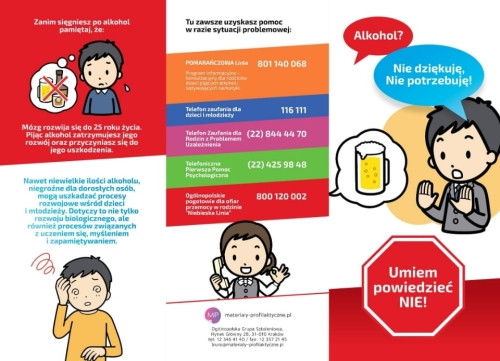 Zapraszamy do udziału w konkursie!